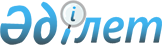 "Сырдария ауданының кент және ауылдық округтерінің 2018–2020 жылдарға арналған бюджеттері туралы" Сырдария аудандық мәслихаттың 2017 жылғы 26 желтоқсандағы №168 шешіміне өзгерістер енгізу туралы"Қызылорда облысы Сырдария аудандық мәслихатының 2018 жылғы 4 желтоқсандағы № 250 шешімі. Қызылорда облысының Әділет департаментінде 2018 жылғы 6 желтоқсанда № 6552 болып тіркелді
      "Қазақстан Республикасының Бюджет кодексi" Қазақстан Республикасының 2008 жылғы 4 желтоқсандағы Кодексiнің 109-1-бабына және "Қазақстан Республикасындағы жергiлiктi мемлекеттiк басқару және өзiн-өзi басқару туралы" Қазақстан Республикасының 2001 жылғы 23 қаңтардағы Заңының 6-бабының 1-тармағының 1) тармақшасына сәйкес Сырдария аудандық мәслихаты ШЕШІМ ҚАБЫЛДАДЫ:
      1. "Сырдария ауданының кент және ауылдық округтерінің 2018 – 2020 жылдарға арналған бюджеттері туралы" Сырдария аудандық мәслихаттың 2017 жылғы 26 желтоқсандағы № 168 шешіміне (нормативтік құқықтық актілерді мемлекеттік тіркеу Тізілімінде 6128 нөмірімен тіркелген, 2018 жылғы 23 қаңтарда Қазақстан Республикасы нормативтік құқықтық актілерінің эталондық бақылау банкінде жарияланған) мынадай өзгерістер енгізілсін:
      1-тармақтың 1) тармақшасы жаңа редакцияда жазылсын:
      " 1) кірістер – 1103534 мың теңге, оның ішінде: 
      Тереңөзек кенті –442778 мың теңге; 
      Шіркейлі ауылдық округі – 89098 мың теңге;
      Н.Ілиясов ауылдық округі – 81354 мың теңге;
      Ақжарма ауылдық округі – 81395 мың теңге;
      Шаған ауылдық округі – 136148 мың теңге;
      Қоғалыкөл ауылдық округі – 90735 мың теңге;
      Бесарық ауылдық округі – 76945 мың теңге;
      Аманкелді ауылдық округі – 105081 мың теңге;
      салықтық түсімдер – 45042 мың теңге, оның ішінде:
      Тереңөзек кенті – 26194 мың теңге; 
      Шіркейлі ауылдық округі – 1714 мың теңге;
      Н.Ілиясов ауылдық округі – 976 мың теңге;
      Ақжарма ауылдық округі – 3881 мың теңге;
      Шаған ауылдық округі – 4723 мың теңге;
      Қоғалыкөл ауылдық округі – 3226 мың теңге;
      Бесарық ауылдық округі –1508 мың теңге;
      Аманкелді ауылдық округі – 2820 мың теңге;
      салықтық емес түсімдер – 3761 мың теңге, оның ішінде:
      Тереңөзек кенті – 1937 мың теңге; 
      Шіркейлі ауылдық округі – 41 мың теңге;
      Н.Ілиясов ауылдық округі – 13 мың теңге;
      Ақжарма ауылдық округі – 1671 мың теңге;
      Шаған ауылдық округі – 57 мың теңге;
      Қоғалыкөл ауылдық округі – 5 мың теңге;
      Бесарық ауылдық округі – 21 мың теңге;
      Аманкелді ауылдық округі – 16 мың теңге;
      трансферттер түсімі – 1054731 мың теңге, оның ішінде:
      Тереңөзек кенті – 414647 мың теңге;
      Шіркейлі ауылдық округі - 87343 мың теңге 
      Н.Ілиясов ауылдық округі - 80365 мың теңге 
      Ақжарма ауылдық округі - 75843 мың теңге;
      Шаған ауылдық округі - 131368 мың теңге; 
      Қоғалыкөл ауылдық округі - 87504 мың теңге; 
      Бесарық ауылдық округі - 75416 мың теңге; 
      Аманкелді ауылдық округі - 102245 мың теңге.".
      1-тармақтың 2) тармақшасы жаңа редакцияда жазылсын:
      " 2) шығындар – 1103534 мың теңге, оның ішінде:
      Тереңөзек кенті – 442778 мың теңге; 
      Шіркейлі ауылдық округі – 89098 мың теңге;
      Н.Ілиясов ауылдық округі – 81354 мың теңге;
      Ақжарма ауылдық округі – 81395 мың теңге;
      Шаған ауылдық округі – 136148 мың теңге;
      Қоғалыкөл ауылдық округі – 90735 мың теңге;
      Бесарық ауылдық округі – 76945 мың теңге;
      Аманкелді ауылдық округі – 105081 мың теңге.".
      Аталған шешімнің 1, 4, 7, 10, 13, 19, 22- қосымшалары осы шешімнің 1, 2, 3, 4, 5, 6, 7қосымшаларына сәйкес жаңа редакцияда жазылсын.
      2. Осы шешiм 2018 жылғы 1 қаңтардан бастап қолданысқа енгiзiледi және ресми жариялауға жатады. Тереңөзек кентінің 2018 жылға арналған бюджеті Шіркейлі ауылдық округінің 2018 жылға арналған бюджеті Н.Ілиясов ауылдық округінің 2018 жылға арналған бюджеті Ақжарма ауылдық округінің 2018 жылға арналған бюджеті Шаған ауылдық округінің 2018 жылға арналған бюджеті Бесарық ауылдық округінің 2018 жылға арналған бюджеті Аманкелді ауылдық округінің 2018 жылға арналған бюджеті
					© 2012. Қазақстан Республикасы Әділет министрлігінің «Қазақстан Республикасының Заңнама және құқықтық ақпарат институты» ШЖҚ РМК
				
      Аудандық мәслихаттың кезектен тыс
30 сессиясының төрағасы:

Б.Есназар

      Аудандық мәслихат хатшысы: 

Е.Әжікенов
Сырдария аудандық мәслихаттың 2018 жылғы 04 желтоқсандағы №250 шешіміне 1-қосымшаСырдария аудандық мәслихаттың 2017 жылғы 26 желтоқсандағы №168 шешіміне 1-қосымша
Санаты 
Санаты 
Санаты 
Санаты 
Сомасы, мың теңге
Сыныбы 
Сыныбы 
Сыныбы 
Сомасы, мың теңге
Кіші сыныбы 
Кіші сыныбы 
Сомасы, мың теңге
Атауы
Сомасы, мың теңге
1. КІРІСТЕР 
442778
1
Салықтық түсімдер
26194
01
Табыс салығы
12837
2
Жеке табыс салығы
12837
04
Меншікке салынатын салықтар
13339
1
Мүлікке салынатын салықтар
291
3
Жер салығы
1627
4
Көлік кұралдарына салынатын салық
11421
05
Тауарларға, жұмыстарға және қызметтерге салынатын iшкi салықтар 
18
4
Кәсiпкерлiк және кәсiби қызметтi жүргiзгенi үшiн алынатын алымдар
18
2
Салықтық емес түсiмдер
1937
01
Мемлекеттік меншіктен түсетін кірістер
1926
5
Мемлекет меншігіндегі мүлікті жалға беруден түсетін кірістер
1926
06
Басқа да салықтық емес түсiмдер 
11
1
Басқа да салықтық емес түсiмдер 
11
4
Трансферттер түсімі
414647
02
Мемлекеттiк басқарудың жоғары тұрған органдарынан түсетiн трансферттер
414647
3
Аудандардың (облыстық маңызы бар қаланың) бюджетінен трансферттер
414647
Функционалдық топ 
Функционалдық топ 
Функционалдық топ 
Функционалдық топ 
Бюджеттік бағдарламалардың әкiмшiсi
Бюджеттік бағдарламалардың әкiмшiсi
Бюджеттік бағдарламалардың әкiмшiсi
Бағдарлама
Бағдарлама
Атауы
2. ШЫҒЫНДАР
442778
01
Жалпы сипаттағы мемлекеттiк қызметтер
129399
124
Аудандық маңызы бар қала, ауыл, кент, ауылдық округ әкімінің аппараты
129399
001
Аудандық маңызы бар қала, ауыл, кент, ауылдық округ әкімінің қызметін қамтамасыз ету жөніндегі қызметтер
87191
022
Мемлекеттік органның күрделі шығыстары
41198
032
Ведомстволық бағыныстағы мемлекеттік мекемелер мен ұйымдардың күрделі шығыстары
1010
04
Бiлiм беру
164650
124
Аудандық маңызы бар қала, ауыл, кент, ауылдық округ әкімінің аппараты
163700
004
Мектепке дейінгі тәрбиелеу және оқыту және мектепке дейінгі тәрбиелеу және оқыту ұйымдарында медициналық қызмет көрсетуді ұйымдастыру
163700
124
Аудандық маңызы бар қала, ауыл, кент, ауылдық округ әкімінің аппараты
950
005
Ауылдық жерлерде оқушыларды жақын жердегі мектепке дейін тегін алып баруды және одан алып қайтуды ұйымдастыру
950
06
Әлеуметтiк көмек және әлеуметтiк қамсыздандыру
28143
124
Аудандық маңызы бар қала, ауыл, кент, ауылдық округ әкімінің аппараты
28143
003
Мұқтаж азаматтарға үйде әлеуметтік көмек көрсету
28143
07
Тұрғын үй - коммуналдық шаруашылық
89495
124
Аудандық маңызы бар қала, ауыл, кент, ауылдық округ әкімінің аппараты
89495
008
Елді мекендердегі көшелерді жарықтандыру
33642
009
Елді мекендердің санитариясын қамтамасыз ету
23357
011
Елді мекендерді абаттандыру мен көгалдандыру
32496
08
Мәдениет, спорт, туризм және ақпараттық кеңістiк
31091
124
Аудандық маңызы бар қала, ауыл, кент, ауылдық округ әкімінің аппараты
30891
006
Жергілікті деңгейде мәдени-демалыс жұмысын қолдау
30891
124
Аудандық маңызы бар қала, ауыл, кент, ауылдық округ әкімінің аппараты
200
028
Жергілікті деңгейде дене шынықтыру-сауықтыру және спорттық іс-шараларды өткізу
200Сырдария аудандық мәслихаттың 2018 жылғы 04 желтоқсандағы №250 шешіміне 2-қосымшаСырдария аудандық мәслихаттың 2017 жылғы 26 желтоқсандағы №168 шешіміне 4-қосымша
Санаты 
Санаты 
Санаты 
Санаты 
Сомасы, мың теңге
Сыныбы 
Сыныбы 
Сыныбы 
Сомасы, мың теңге
Кіші сыныбы 
Кіші сыныбы 
Сомасы, мың теңге
Атауы
Сомасы, мың теңге
1. КІРІСТЕР 
89098
1
Салықтық түсімдер
1714
01
Табыс салығы
528
2
Жеке табыс салығы
528
04
Меншікке салынатын салықтар
1184
1
Мүлікке салынатын салықтар
50
3
Жер салығы
202
4
Көлік кұралдарына салынатын салық
932
05
Тауарларға, жұмыстарға және қызметтерге салынатын iшкi салықтар 
2
4
Кәсiпкерлiк және кәсiби қызметтi жүргiзгенi үшiн алынатын алымдар
2
2
Салықтық емес түсiмдер
41
01
Мемлекеттік меншіктен түсетін кірістер
41
5
Мемлекет меншігіндегі мүлікті жалға беруден түсетін кірістер
41
4
Трансферттер түсімі
87343
02
Мемлекеттiк басқарудың жоғары тұрған органдарынан түсетiн трансферттер
87343
3
Аудандардың (облыстық маңызы бар қаланың) бюджетінен трансферттер
87343
Функционалдық топ 
Функционалдық топ 
Функционалдық топ 
Функционалдық топ 
Бюджеттік бағдарламалардың әкiмшiсi
Бюджеттік бағдарламалардың әкiмшiсi
Бюджеттік бағдарламалардың әкiмшiсi
Бағдарлама
Бағдарлама
Атауы
2. ШЫҒЫНДАР
89098
01
Жалпы сипаттағы мемлекеттiк қызметтер
29652
124
Аудандық маңызы бар қала, ауыл, кент, ауылдық округ әкімінің аппараты
29652
001
Аудандық маңызы бар қала, ауыл, кент, ауылдық округ әкімінің қызметін қамтамасыз ету жөніндегі қызметтер
29388
022
Мемлекеттік органның күрделі шығыстары
264
04
Бiлiм беру
39474
124
Аудандық маңызы бар қала, ауыл, кент, ауылдық округ әкімінің аппараты
39474
004
Мектепке дейінгі тәрбиелеу және оқыту және мектепке дейінгі тәрбиелеу және оқыту ұйымдарында медициналық қызмет көрсетуді ұйымдастыру
39474
06
Әлеуметтiк көмек және әлеуметтiк қамсыздандыру
1329
124
Аудандық маңызы бар қала, ауыл, кент, ауылдық округ әкімінің аппараты
1329
003
Мұқтаж азаматтарға үйде әлеуметтік көмек көрсету
1329
07
Тұрғын үй - коммуналдық шаруашылық
3562
124
Аудандық маңызы бар қала, ауыл, кент, ауылдық округ әкімінің аппараты
3562
008
Елді мекендердегі көшелерді жарықтандыру
3016
009
Елді мекендердің санитариясын қамтамасыз ету
340
011
Елді мекендерді абаттандыру мен көгалдандыру
206
08
Мәдениет, спорт, туризм және ақпараттық кеңістiк
15081
124
Аудандық маңызы бар қала, ауыл, кент, ауылдық округ әкімінің аппараты
14981
006
Жергілікті деңгейде мәдени-демалыс жұмысын қолдау
14981
124
Аудандық маңызы бар қала, ауыл, кент, ауылдық округ әкімінің аппараты
100
028
Жергілікті деңгейде дене шынықтыру-сауықтыру және спорттық іс-шараларды өткізу
100Сырдария аудандық мәслихаттың 2018 жылғы 04 желтоқсандағы №250 шешіміне 3-қосымшаСырдария аудандық мәслихаттың 2017 жылғы 26 желтоқсандағы №168 шешіміне 7-қосымша
Санаты 
Санаты 
Санаты 
Санаты 
Сомасы, мың теңге
Сыныбы 
Сыныбы 
Сыныбы 
Сомасы, мың теңге
Кіші сыныбы 
Кіші сыныбы 
Сомасы, мың теңге
Атауы
Сомасы, мың теңге
1. КІРІСТЕР 
81354
1
Салықтық түсімдер
976
01
Табыс салығы
179
2
Жеке табыс салығы
179
04
Меншікке салынатын салықтар
797
1
Мүлікке салынатын салықтар
29
3
Жер салығы
86
4
Көлік кұралдарына салынатын салық
682
2
Салықтық емес түсiмдер
13
06
Басқа да салықтық емес түсiмдер 
13
1
Басқа да салықтық емес түсiмдер 
13
4
Трансферттер түсімі
80365
02
Мемлекеттiк басқарудың жоғары тұрған органдарынан түсетiн трансферттер
80365
3
Аудандардың (облыстық маңызы бар қаланың) бюджетінен трансферттер
80365
Функционалдық топ 
Функционалдық топ 
Функционалдық топ 
Функционалдық топ 
Бюджеттік бағдарламалардың әкiмшiсi
Бюджеттік бағдарламалардың әкiмшiсi
Бюджеттік бағдарламалардың әкiмшiсi
Бағдарлама
Бағдарлама
Атауы
2. ШЫҒЫНДАР
81354
01
Жалпы сипаттағы мемлекеттiк қызметтер
22802
124
Аудандық маңызы бар қала, ауыл, кент, ауылдық округ әкімінің аппараты
22802
001
Аудандық маңызы бар қала, ауыл, кент, ауылдық округ әкімінің қызметін қамтамасыз ету жөніндегі қызметтер
21861
022
Мемлекеттік органның күрделі шығыстары
941
04
Бiлiм беру
32819
124
Аудандық маңызы бар қала, ауыл, кент, ауылдық округ әкімінің аппараты
32819
004
Мектепке дейінгі тәрбиелеу және оқыту және мектепке дейінгі тәрбиелеу және оқыту ұйымдарында медициналық қызмет көрсетуді ұйымдастыру
32819
06
Әлеуметтiк көмек және әлеуметтiк қамсыздандыру
1680
124
Аудандық маңызы бар қала, ауыл, кент, ауылдық округ әкімінің аппараты
1680
003
Мұқтаж азаматтарға үйде әлеуметтік көмек көрсету
1680
07
Тұрғын үй - коммуналдық шаруашылық
8641
124
Аудандық маңызы бар қала, ауыл, кент, ауылдық округ әкімінің аппараты
8641
008
Елді мекендердегі көшелерді жарықтандыру
7712
009
Елді мекендердің санитариясын қамтамасыз ету
429
011
Елді мекендерді абаттандыру мен көгалдандыру
500
08
Мәдениет, спорт, туризм және ақпараттық кеңістiк
15412
124
Аудандық маңызы бар қала, ауыл, кент, ауылдық округ әкімінің аппараты
15412
006
Жергілікті деңгейде мәдени-демалыс жұмысын қолдау
15412Сырдария аудандық мәслихаттың 2018 жылғы 04 желтоқсандағы №250 шешіміне 4-қосымшаСырдария аудандық мәслихаттың 2017 жылғы 26 желтоқсандағы №168 шешіміне 10-қосымша
Санаты 
Санаты 
Санаты 
Санаты 
Сомасы, мың теңге
Сыныбы 
Сыныбы 
Сыныбы 
Сомасы, мың теңге
Кіші сыныбы 
Кіші сыныбы 
Сомасы, мың теңге
Атауы
Сомасы, мың теңге
1. КІРІСТЕР 
81395
1
Салықтық түсімдер
3881
01
Табыс салығы
1558
2
Жеке табыс салығы
1558
04
Меншікке салынатын салықтар
2323
1
Мүлікке салынатын салықтар
83
3
Жер салығы
183
4
Көлік кұралдарына салынатын салық
2057
2
Салықтық емес түсiмдер
1671
01
Мемлекеттік меншіктен түсетін кірістер
86
5
Мемлекет меншігіндегі мүлікті жалға беруден түсетін кірістер
86
06
Басқа да салықтық емес түсiмдер 
1585
1
Басқа да салықтық емес түсiмдер 
1585
4
Трансферттер түсімі
75843
02
Мемлекеттiк басқарудың жоғары тұрған органдарынан түсетiн трансферттер
75843
3
Аудандардың (облыстық маңызы бар қаланың) бюджетінен трансферттер
75843
Функционалдық топ 
Функционалдық топ 
Функционалдық топ 
Функционалдық топ 
Бюджеттік бағдарламалардың әкiмшiсi
Бюджеттік бағдарламалардың әкiмшiсi
Бюджеттік бағдарламалардың әкiмшiсi
Бағдарлама
Бағдарлама
Атауы
2. ШЫҒЫНДАР
81395
01
Жалпы сипаттағы мемлекеттiк қызметтер
21897
124
Аудандық маңызы бар қала, ауыл, кент, ауылдық округ әкімінің аппараты
21897
001
Аудандық маңызы бар қала, ауыл, кент, ауылдық округ әкімінің қызметін қамтамасыз ету жөніндегі қызметтер
19807
022
Мемлекеттік органның күрделі шығыстары
290
032
Ведомстволық бағыныстағы мемлекеттік мекемелер мен ұйымдардың күрделі шығыстары
1800
04
Бiлiм беру
41543
124
Аудандық маңызы бар қала, ауыл, кент, ауылдық округ әкімінің аппараты
40904
004
Мектепке дейінгі тәрбиелеу және оқыту және мектепке дейінгі тәрбиелеу және оқыту ұйымдарында медициналық қызмет көрсетуді ұйымдастыру
40904
124
Аудандық маңызы бар қала, ауыл, кент, ауылдық округ әкімінің аппараты
639
005
Ауылдық жерлерде оқушыларды жақын жердегі мектепке дейін тегін алып баруды және одан алып қайтуды ұйымдастыру
639
06
Әлеуметтiк көмек және әлеуметтiк қамсыздандыру
1378
124
Аудандық маңызы бар қала, ауыл, кент, ауылдық округ әкімінің аппараты
1378
003
Мұқтаж азаматтарға үйде әлеуметтік көмек көрсету
1378
07
Тұрғын үй - коммуналдық шаруашылық
2491
124
Аудандық маңызы бар қала, ауыл, кент, ауылдық округ әкімінің аппараты
2491
008
Елді мекендердегі көшелерді жарықтандыру
1366
009
Елді мекендердің санитариясын қамтамасыз ету
249
011
Елді мекендерді абаттандыру мен көгалдандыру
876
08
Мәдениет, спорт, туризм және ақпараттық кеңістiк
14086
124
Аудандық маңызы бар қала, ауыл, кент, ауылдық округ әкімінің аппараты
13986
006
Жергілікті деңгейде мәдени-демалыс жұмысын қолдау
13986
124
Аудандық маңызы бар қала, ауыл, кент, ауылдық округ әкімінің аппараты
100
028
Жергілікті деңгейде дене шынықтыру-сауықтыру және спорттық іс-шараларды өткізу
100Сырдария аудандық мәслихаттың 2018 жылғы 04 желтоқсандағы №250 шешіміне 5-қосымшаСырдария аудандық мәслихаттың 2017 жылғы 26 желтоқсандағы №168 шешіміне 13 - қосымша
Санаты 
Санаты 
Санаты 
Санаты 
Сомасы, мың теңге
Сыныбы 
Сыныбы 
Сыныбы 
Сомасы, мың теңге
Кіші сыныбы 
Кіші сыныбы 
Сомасы, мың теңге
Атауы
Сомасы, мың теңге
1. КІРІСТЕР 
136148
1
Салықтық түсімдер
4723
01
Табыс салығы
1685
2
Жеке табыс салығы
1685
04
Меншікке салынатын салықтар
3038
1
Мүлікке салынатын салықтар
69
3
Жер салығы
228
4
Көлік кұралдарына салынатын салық
2741
2
Салықтық емес түсiмдер
57
01
Мемлекеттік меншіктен түсетін кірістер
32
5
Мемлекет меншігіндегі мүлікті жалға беруден түсетін кірістер
32
06
Басқа да салықтық емес түсiмдер 
25
1
Басқа да салықтық емес түсiмдер 
25
4
Трансферттер түсімі
131368
02
Мемлекеттiк басқарудың жоғары тұрған органдарынан түсетiн трансферттер
131368
3
Аудандардың (облыстық маңызы бар қаланың) бюджетінен трансферттер
131368
Функционалдық топ 
Функционалдық топ 
Функционалдық топ 
Функционалдық топ 
Бюджеттік бағдарламалардың әкiмшiсi
Бюджеттік бағдарламалардың әкiмшiсi
Бюджеттік бағдарламалардың әкiмшiсi
Бағдарлама
Бағдарлама
Атауы
2. ШЫҒЫНДАР
136148
01
Жалпы сипаттағы мемлекеттiк қызметтер
24444
124
Аудандық маңызы бар қала, ауыл, кент, ауылдық округ әкімінің аппараты
24444
001
Аудандық маңызы бар қала, ауыл, кент, ауылдық округ әкімінің қызметін қамтамасыз ету жөніндегі қызметтер
24152
022
Мемлекеттік органның күрделі шығыстары
292
04
Бiлiм беру
81129
124
Аудандық маңызы бар қала, ауыл, кент, ауылдық округ әкімінің аппараты
79499
004
Мектепке дейінгі тәрбиелеу және оқыту және мектепке дейінгі тәрбиелеу және оқыту ұйымдарында медициналық қызмет көрсетуді ұйымдастыру
79499
124
Аудандық маңызы бар қала, ауыл, кент, ауылдық округ әкімінің аппараты
1630
005
Ауылдық жерлерде оқушыларды жақын жердегі мектепке дейін тегін алып баруды және одан алып қайтуды ұйымдастыру
1630
06
Әлеуметтiк көмек және әлеуметтiк қамсыздандыру
6030
124
Аудандық маңызы бар қала, ауыл, кент, ауылдық округ әкімінің аппараты
6030
003
Мұқтаж азаматтарға үйде әлеуметтік көмек көрсету
6030
07
Тұрғын үй - коммуналдық шаруашылық
6481
124
Аудандық маңызы бар қала, ауыл, кент, ауылдық округ әкімінің аппараты
6481
008
Елді мекендердегі көшелерді жарықтандыру
4988
009
Елді мекендердің санитариясын қамтамасыз ету
445
011
Елді мекендерді абаттандыру мен көгалдандыру
1048
08
Мәдениет, спорт, туризм және ақпараттық кеңістiк
18064
124
Аудандық маңызы бар қала, ауыл, кент, ауылдық округ әкімінің аппараты
17964
006
Жергілікті деңгейде мәдени-демалыс жұмысын қолдау
17964
124
Аудандық маңызы бар қала, ауыл, кент, ауылдық округ әкімінің аппараты
100
028
Жергілікті деңгейде дене шынықтыру-сауықтыру және спорттық іс-шараларды өткізу
100Сырдария аудандық мәслихаттың 2018 жылғы 04 желтоқсандағы №250 шешіміне 6-қосымшаСырдария аудандық мәслихаттың 2017 жылғы 26 желтоқсандағы №168 шешіміне 19-қосымша
Санаты 
Санаты 
Санаты 
Санаты 
Сомасы, мың теңге
Сыныбы 
Сыныбы 
Сыныбы 
Сомасы, мың теңге
Кіші сыныбы 
Кіші сыныбы 
Сомасы, мың теңге
Атауы
Сомасы, мың теңге
1. КІРІСТЕР 
76945
1
Салықтық түсімдер
1508
01
Табыс салығы
305
2
Жеке табыс салығы
305
04
Меншікке салынатын салықтар
1203
1
Мүлікке салынатын салықтар
25
3
Жер салығы
162
4
Көлік кұралдарына салынатын салық
1016
2
Салықтық емес түсiмдер
53
01
Мемлекеттік меншіктен түсетін кірістер
21
5
Мемлекет меншігіндегі мүлікті жалға беруден түсетін кірістер
21
4
Трансферттер түсімі
75416
02
Мемлекеттiк басқарудың жоғары тұрған органдарынан түсетiн трансферттер
75416
3
Аудандардың (облыстық маңызы бар қаланың) бюджетінен трансферттер
75416
Функционалдық топ 
Функционалдық топ 
Функционалдық топ 
Функционалдық топ 
Бюджеттік бағдарламалардың әкiмшiсi
Бюджеттік бағдарламалардың әкiмшiсi
Бюджеттік бағдарламалардың әкiмшiсi
Бағдарлама
Бағдарлама
Атауы
2. ШЫҒЫНДАР
76945
01
Жалпы сипаттағы мемлекеттiк қызметтер
19980
124
Аудандық маңызы бар қала, ауыл, кент, ауылдық округ әкімінің аппараты
19980
001
Аудандық маңызы бар қала, ауыл, кент, ауылдық округ әкімінің қызметін қамтамасыз ету жөніндегі қызметтер
18880
022
Мемлекеттік органның күрделі шығыстары
300
032
Ведомстволық бағыныстағы мемлекеттік мекемелер мен ұйымдардың күрделі шығыстары
800
04
Бiлiм беру
37551
124
Аудандық маңызы бар қала, ауыл, кент, ауылдық округ әкімінің аппараты
37551
004
Мектепке дейінгі тәрбиелеу және оқыту және мектепке дейінгі тәрбиелеу және оқыту ұйымдарында медициналық қызмет көрсетуді ұйымдастыру
37551
06
Әлеуметтiк көмек және әлеуметтiк қамсыздандыру
2884
124
Аудандық маңызы бар қала, ауыл, кент, ауылдық округ әкімінің аппараты
2884
003
Мұқтаж азаматтарға үйде әлеуметтік көмек көрсету
2884
07
Тұрғын үй - коммуналдық шаруашылық
3463
124
Аудандық маңызы бар қала, ауыл, кент, ауылдық округ әкімінің аппараты
3463
008
Елді мекендердегі көшелерді жарықтандыру
2342
009
Елді мекендердің санитариясын қамтамасыз ету
246,4
011
Елді мекендерді абаттандыру мен көгалдандыру
874,6
08
Мәдениет, спорт, туризм және ақпараттық кеңістiк
13067
124
Аудандық маңызы бар қала, ауыл, кент, ауылдық округ әкімінің аппараты
12967
006
Жергілікті деңгейде мәдени-демалыс жұмысын қолдау
12967
124
Аудандық маңызы бар қала, ауыл, кент, ауылдық округ әкімінің аппараты
100
028
Жергілікті деңгейде дене шынықтыру-сауықтыру және спорттық іс-шараларды өткізу
100Сырдария аудандық мәслихаттың 2018 жылғы 04 желтоқсандағы №250 шешіміне 7-қосымшаСырдария аудандық мәслихаттың 2017 жылғы 26 желтоқсандағы №168 шешіміне 22-қосымша
Санаты 
Санаты 
Санаты 
Санаты 
Сомасы, мың теңге
Сыныбы 
Сыныбы 
Сыныбы 
Сомасы, мың теңге
Кіші сыныбы 
Кіші сыныбы 
Сомасы, мың теңге
Атауы
Сомасы, мың теңге
1. КІРІСТЕР 
105081
1
Салықтық түсімдер
2820
01
Табыс салығы
182
2
Жеке табыс салығы
182
04
Меншікке салынатын салықтар
2638
1
Мүлікке салынатын салықтар
47
3
Жер салығы
398,8
4
Көлік кұралдарына салынатын салық
2192,2
2
Салықтық емес түсiмдер
16
01
Мемлекеттік меншіктен түсетін кірістер
11
5
Мемлекет меншігіндегі мүлікті жалға беруден түсетін кірістер
11
06
Басқа да салықтық емес түсiмдер 
5
1
Басқа да салықтық емес түсiмдер 
5
4
Трансферттер түсімі
102245
02
Мемлекеттiк басқарудың жоғары тұрған органдарынан түсетiн трансферттер
102245
3
Аудандардың (облыстық маңызы бар қаланың) бюджетінен трансферттер
102245
Функционалдық топ 
Функционалдық топ 
Функционалдық топ 
Функционалдық топ 
Бюджеттік бағдарламалардың әкiмшiсi
Бюджеттік бағдарламалардың әкiмшiсi
Бюджеттік бағдарламалардың әкiмшiсi
Бағдарлама
Бағдарлама
Атауы
2. ШЫҒЫНДАР
105081
01
Жалпы сипаттағы мемлекеттiк қызметтер
29307
124
Аудандық маңызы бар қала, ауыл, кент, ауылдық округ әкімінің аппараты
29307
001
Аудандық маңызы бар қала, ауыл, кент, ауылдық округ әкімінің қызметін қамтамасыз ету жөніндегі қызметтер
28786
022
Мемлекеттік органның күрделі шығыстары
521
04
Бiлiм беру
54578
124
Аудандық маңызы бар қала, ауыл, кент, ауылдық округ әкімінің аппараты
53580
004
Мектепке дейінгі тәрбиелеу және оқыту және мектепке дейінгі тәрбиелеу және оқыту ұйымдарында медициналық қызмет көрсетуді ұйымдастыру
53580
124
Аудандық маңызы бар қала, ауыл, кент, ауылдық округ әкімінің аппараты
998
005
Ауылдық жерлерде оқушыларды жақын жердегі мектепке дейін тегін алып баруды және одан алып қайтуды ұйымдастыру
998
06
Әлеуметтiк көмек және әлеуметтiк қамсыздандыру
2568
124
Аудандық маңызы бар қала, ауыл, кент, ауылдық округ әкімінің аппараты
2568
003
Мұқтаж азаматтарға үйде әлеуметтік көмек көрсету
2568
07
Тұрғын үй - коммуналдық шаруашылық
2746
124
Аудандық маңызы бар қала, ауыл, кент, ауылдық округ әкімінің аппараты
2746
008
Елді мекендердегі көшелерді жарықтандыру
1766
009
Елді мекендердің санитариясын қамтамасыз ету
260
011
Елді мекендерді абаттандыру мен көгалдандыру
720
08
Мәдениет, спорт, туризм және ақпараттық кеңістiк
15882
124
Аудандық маңызы бар қала, ауыл, кент, ауылдық округ әкімінің аппараты
15782
006
Жергілікті деңгейде мәдени-демалыс жұмысын қолдау
15782
124
Аудандық маңызы бар қала, ауыл, кент, ауылдық округ әкімінің аппараты
100
028
Жергілікті деңгейде дене шынықтыру-сауықтыру және спорттық іс-шараларды өткізу
100